MY PRACTISE 5 – Masa dan Waktu   UJAN PENCAPAIAN SEKOLAH RENDAH 2017 MATEMATIK 									      015/2KERTAS 2 1 JAM JANGAN BUKA KERTAS SOALAN INI SEHINGGA DIBERITAHU1Rajah 1 menunjukkan satu masa yang tentera di atas sekeping kad.                                    Rajah 1Tukarkan masa di atas kepada jam.[1 markah]Tukarkan masa di atas kepada minggu.[1 markah]2Encik Roslan dan keluarganya pergi melawat saudaranya di luar negara selama 3 minggu 4 hari. Berapa harikah Encik Roslan dan keluarganya berada di sana?  [1 markah]Tukarkan jawapan yang diperoleh pada soalan (i) kepada jam.[1 markah]37 abad 5 tahun + 22 abad 12 tahun + 3 abad 21 tahun = [1 markah]Tukar jawapan yang diperoleh pada soalan (i) kepada tahun.[2 markah]4Jadual 1 menunjukkan waktu Kelvin menyiapkan kerja sekolahnya.Jadual 1Hitung jumlah masa Kelvin menyiapkan kerja matematik dalam minit.  [2 markah]Kelvin selesai menyiapkan semua kerja sekolahnya pada pukul 11.05 p.m.Pada pukul berapakah dia mula menyiapkan kerja sekolahnya? 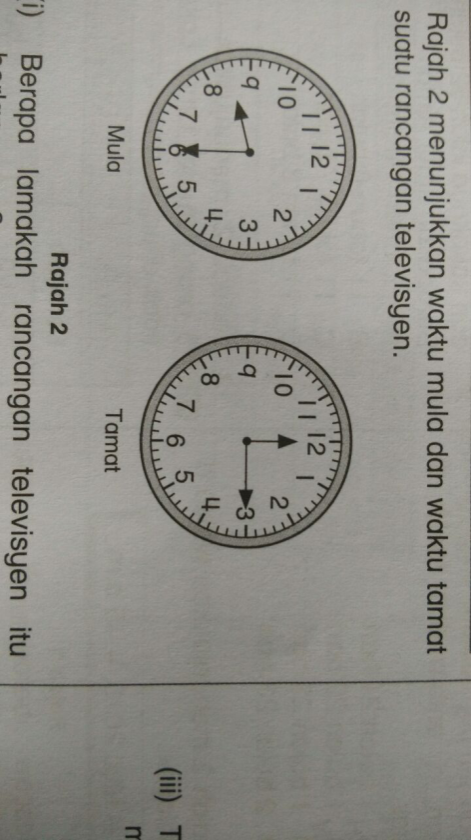 [2 markah]5Rajah 2 menunjukkan waktu mula dan waktu tamat suatu rancangan televisyen.                           Mula                       TamatRajah 2Berapa lamakah rancangan televisyen itu berlangsung? [2 markah]Tukar jawapan yang diperoleh pada soalan (i) kepada minit. [1 markah]6Encik Leong dan bapanya tinggal bersama di sebuah rumah pusaka peninggalan keluarga mereka turun-temurun. Umur bapa Encik Leong ialah 72 tahun. Encik Leong telah tinggal di rumah pusaka bersama bapanya sejak dia dilahirkan lagi. Kini, umur Encik Leong 3 dekad 9 tahun. Hitung umur Encik Leong, dalam tahun. [1 markah]Berapakah usia, dalam abad , rumah pusaka itu?[2 markah]7Jadual 2 menunjukkan usia tiga buah bangunan bersejarah. Jadual 2Berapakah usia bangunan Q, dalam abad dan tahun? [1 markah]Hitung usia bangunan R, dalam dekad.[2 markah]Jika usias bangunan R adalah 5 kali usia bangunan S, berapakah usia bangunan S, dalam abad dan tahun? [2 markah]8Rajah 3 menunjukkan waktu Puan Alia tiba di pejabatnya pada suatu pagi. 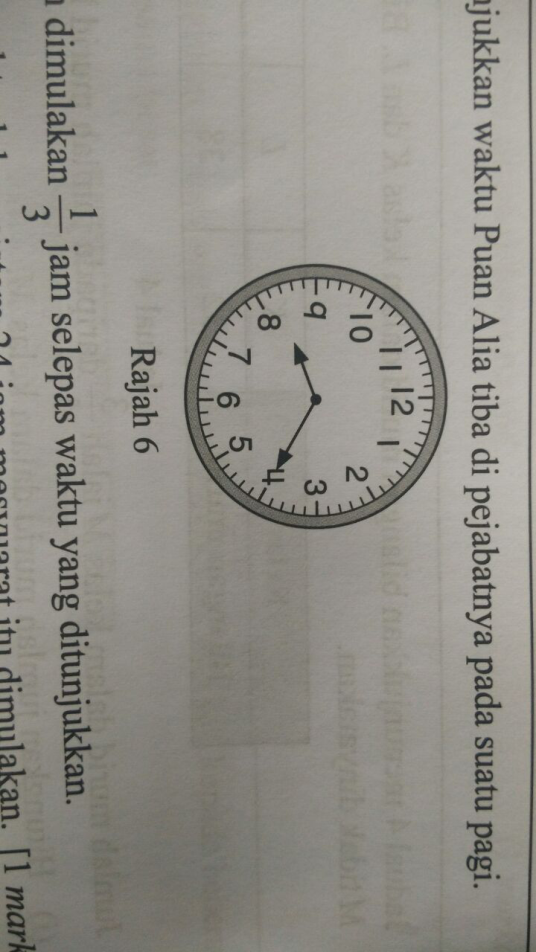 Rajah 3Mesyuarat akan dimulakan jam selepas waktu yang ditunjukkan. Hitungkan waktu dalam sistem 24 jam mesyuarat itu dimulakan.  [1 markah]Mesyuarat tersebut terpaksa bermula 1 jam 20 minit daripada waktu yang sepatutnya ia bermula kerana bekalan elektrik terputus. Tempoh mesyuarat itu selama 3 jam 50 minit. Hitung pukul berapa mesyuarat itu tamat. [2 markah]9Jadual 3 menunjukkan umur bagi tiga orang murid. Jadual 3Berapakah umur Intan, dalam bulan?  [2 markah]Hitung jumlah umur, dalam tahun dan bulan, bagi ketiga-tiga murid itu.[3 markah]10Jadual 4 menunjukkan umur 3 orang murid.Jadual 4Hitung umur Janet.[1 markah]Berapakah umur Letcumi[2 markah]Hitung jumlah umur ketiga-tiga orang murid itu. [2 markah]11Rajah 4 menunjukkan waktu bertolak ke tempat kerjanya pada suatu pagi. 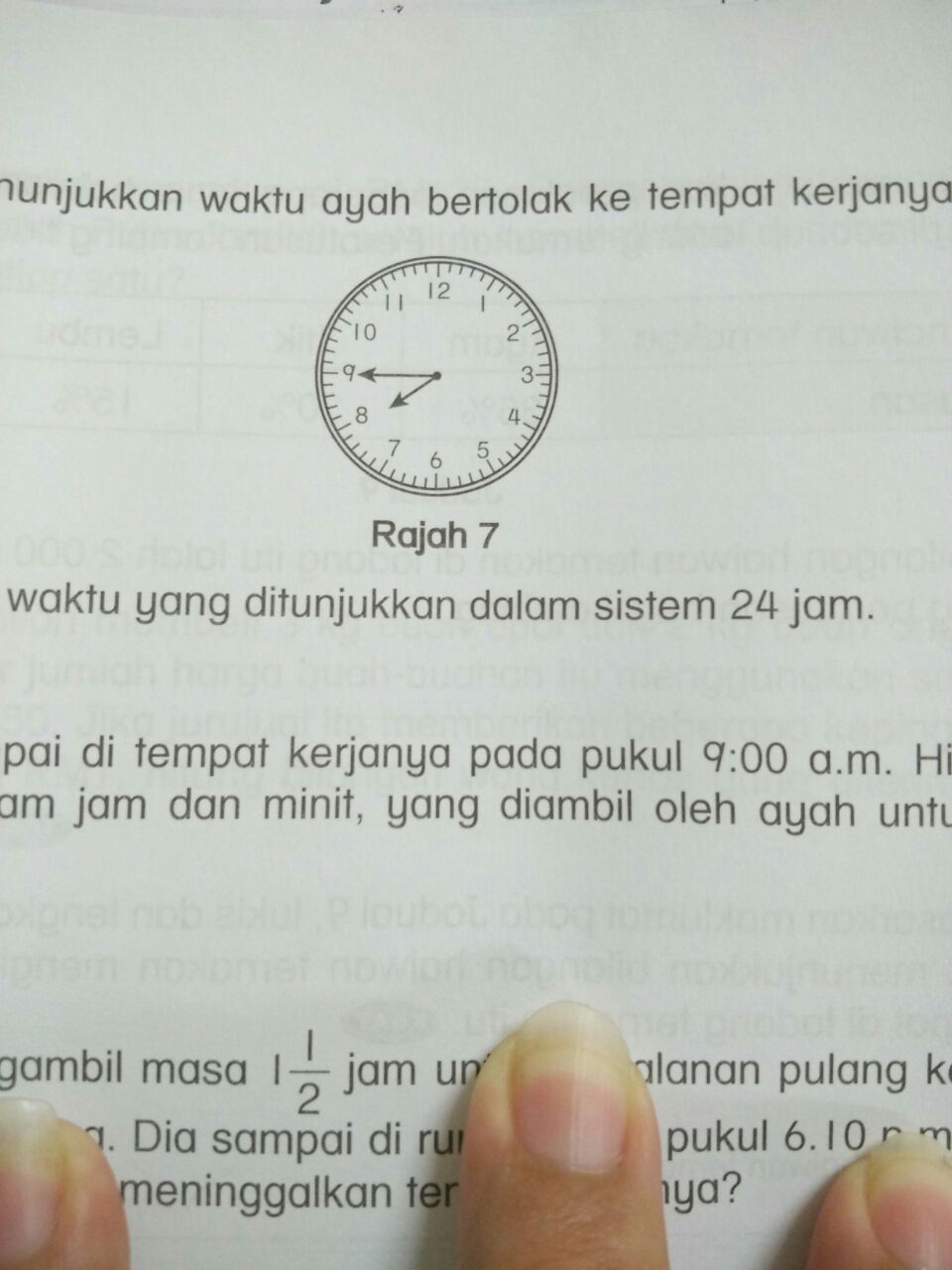 Rajah 4Nyatakan waktu yang ditunjukkan dalam sistem 24 jam. [1 markah]Ayah sampai di tempat kerjanya pada pukul 9.00 a.m. Hitung tempoh masa, dalam jam dan minit , yang diambil oleh ayah untuk ke tempat kerjanya. [2 markah]Ayah mengambil masa 1jam untuk perjalanan ke rumah dari tempat kerjanya. Dia sampai di rumah pada pukul 6.10 p.m. Pada pukul berapakah ayah meninggalkan tempat kerjanya? [2 markah]1224 tahun X 26 = __________dekad ___________tahun [2 markah]K tahun X 5 = 5 dekad 5 tahun. Cari nilai K. [2 markah]Berapa tahunkah yang terdapat dalam 83 abad? [1 markah]13Jadual 5 menunjukkan masa yang diambil oleh Nabil untuk perjalanan di antara lima buah pekan, E, F,G,H dan J.Berapakah jumlah masa perjalanan Nabil dari pekan F ke pekan H? [1 markah]Nabil bertolak dari pekan E ke pekan J pada jam 1055. Di manakah dia berada pada jam 1350?[2 markah]Nabil mengatakan bahawa masa perjalanan dari pekan G ke pekan J adalah sama dengan daripada masa perjalanannya dari pekan E ke pekan G.Buktikan pernyatakaan Nabil ini betul atau tidak. [2 markah] 14Rajah 5 menunjukkan waktu Malik pergi ke Kuala Lumpur pada suatu pagi. 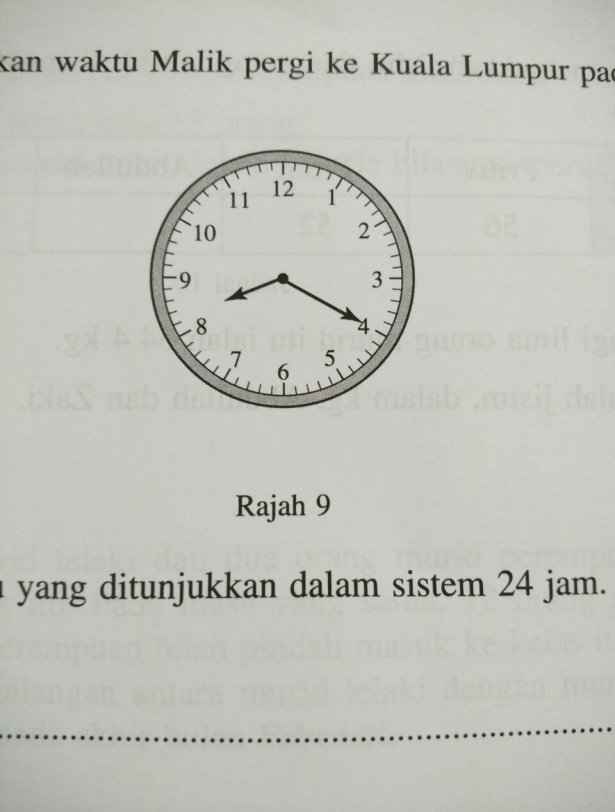 Rajah 5Nyatakan waktu yang ditunjukkan dalam sistem 24 jam. [1 markah]Malik memandu selama 2 jam 50 minit untuk sampai ke Kuala Lumpur. Dalam perjalanannya, dia singgah di sebuah stesen rehat selama 15 minit untuk bersarapan. Pada pukul berapakah Malik sampai ke Kuala Lumpur? [2 markah]Malik mengambil tempoh masa yang sama untuk balik ke rumahnya dari Kuala Lumpur pada pukul 5.45p.m.Cari waktu Malik tiba di rumahnya. [2 markah]15Jadual 6 menunjukkan umur bagi empat orang murid. Umur Selvi tidak dinyatakanJadual 6 Hitungkan umur Chong. [1 markah]Umur Selvi lebih 1 dekad 9 bulan daripada umur Redza. Hitung umur Selvi.[2 markah]Hitungkan min umur mereka. .[2 markah]